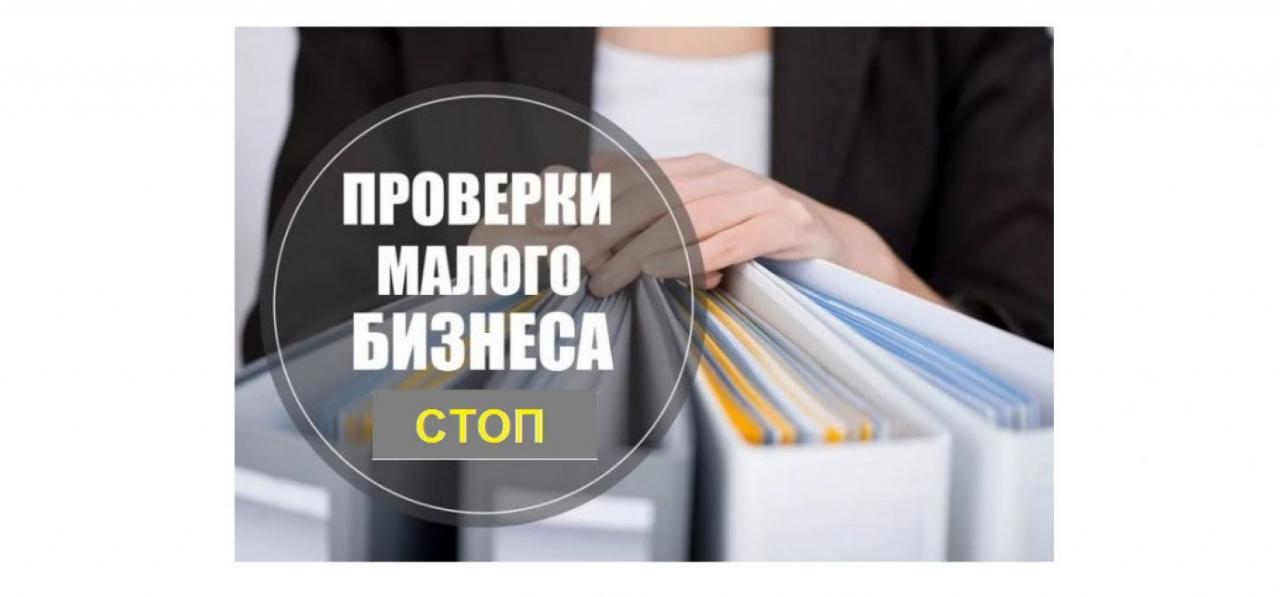 В России введен тотальный мораторий на проверки.10 марта 2022 года вышло постановление №336 «Об особенностях организации и осуществления государственного контроля (надзора), муниципального контроля». Документ утвержден с целью увеличения устойчивости национальной экономики в условиях международных санкций. Согласно оценке Правительства РФ, предполагается заморозить около 150 тысяч(!) ранее запланированных проверок.Среди ключевых изменений — если раньше плановые проверки были заморожены только для субъектов МСП, то теперь этот порядок распространяется на все российские компании.Новое постановление продлевает мораторий на плановые контрольные мероприятия до конца 2022 года и одновременно вводит ограничение на внеплановые проверки (ранее на них не распространялся запрет). Также документ обозначает направления и субъекты, на которые не распространяется подобный запрет.В сфере санитарно-эпидемиологического надзора это детские сады, школы, организации по оздоровлению детей и оказанию социальных услуг с обеспечением проживания, детские лагеря, родильные дома и перинатальные центры. В отношении этих же объектов, отнесенных к категории высокого и чрезвычайно высокого риска, разрешается проводить федеральный пожарный надзор.Также исключения касаются надзора в сфере промбезопасности в отношении ОПО, отнесенных ко второму классу опасности, и ветеринарного контроля в отношении содержания, разведения и убоя свиней.В Постановлении подчёркивается, что внеплановые проверки могут проводиться лишь в исключительных случаях, к которым относятся угрозы:обороне и безопасности государства;жизни и причинения тяжелого вреда здоровью граждан;возникновения чрезвычайных ситуаций природного или техногенного характера.Однако даже в этих случаях перед началом проведения контрольных мероприятий требуется согласование с прокуратурой. Некоторые виды внеплановых проверок разрешено проводить на основании поручения главы государства и Правительства РФ.Сотрудники контрольно-надзорных органов вместо планового мероприятия имеют право организовать профилактический визит, причем подконтрольное лицо не вправе отказаться от его проведения.Если дата завершения проверки, недопустимой в силу нового постановления Правительства РФ, наступает позднее 10 марта, то она должна закончиться в течение 5 дней с составлением акта. Предписание выносится лишь при причинении тяжкого вреда здоровью, жизни, обороне, безопасности государства или возникновения ЧС природного/техногенного характера.Постановление требует от органов надзора и контроля в трехдневный период после его опубликования принять единое решение об отказе от плановых контрольных мероприятий. В течение 10 дней они должны внести эти сведения в единый реестр проверок.